    GRAD VELIKA GORICA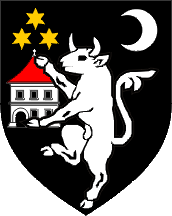 Upravni odjel za poljoprivredu           i ruralni razvojTrg kralja Tomislava 34, 10 410     Velika Gorica, tel.62-69-947Z A H T J E V ZA SUBVENCIONIRANJE PREMIJE OSIGURANJAOvom zahtjevu prilažem: a) Presliku osobne iskaznice, b) Presliku rješenja o upisu u OPG  ili presliku zelene iskaznice, c) Presliku posjedovnog lista ili gruntovnog izvatka ili ugovora o zakupu, f) Presliku police osiguranja, g) Upravnu pristojbu od 20,00 kn 
-  zaokružiti priloženu dokumentacijuNapomena: Dokazi pod c prilažu se samo za biljnu proizvodnju i objekte, a ne za osiguranje                  stoke      Mjesto i datum								     Potpis____________________				       		    ___________________OPĆI PODACI O PODNOSITELJU ZAHTJEVA:OPĆI PODACI O PODNOSITELJU ZAHTJEVA:NAZIV NOSITELJA/ODGOVORNE OSOBE POLJOPRIVREDNOG GOSPODARSTVAMATIČNI BROJ POLJOPRIVREDNOG GOSPODARSTVA (MIBPG)OIBADRESA PREBIVALIŠTA/SJEDIŠTA(ulica i kućni broj, broj pošte, naselje)BROJ TEL/MOBPODACI O ZAKLJUČENOJ POLICI OSIGURANJA ZA 2014. GODINU:PODACI O ZAKLJUČENOJ POLICI OSIGURANJA ZA 2014. GODINU:PODACI O ZAKLJUČENOJ POLICI OSIGURANJA ZA 2014. GODINU:PODACI O ZAKLJUČENOJ POLICI OSIGURANJA ZA 2014. GODINU:PODACI O ZAKLJUČENOJ POLICI OSIGURANJA ZA 2014. GODINU:PODACI O ZAKLJUČENOJ POLICI OSIGURANJA ZA 2014. GODINU:Predmet osiguranja (kultura, nasad, stoka)Osigurana površina (ha, broj rasp. stoke)Broj police osiguranjaBroj police osiguranjaUkupna premija (kn)25% ukupne premije (kn)UKUPNO: